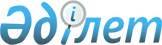 Об установлении квоты рабочих мест для трудоустройства лиц, состоящих на учете службы пробации, также лиц освобожденных из мест лишения свободы и граждан из числа молодежи, потерявших или оставшихся до наступления совершеннолетия без попечения родителей, являющихся выпускниками организаций образования Шардаринского района на 2021 год
					
			С истёкшим сроком
			
			
		
					Постановление акимата Шардаринского района Туркестанской области от 12 февраля 2021 года № 51. Зарегистрировано Департаментом юстиции Туркестанской области 15 февраля 2021 года № 6066. Прекращено действие в связи с истечением срока
      В соответствии с подпунктом 7) статьи 18 Трудового кодекса Республики Казахстан от 23 ноября 2015 года, подпунктом 2) пункта 1 статьи 18 Уголовно-исполнительного кодекса Республики Казахстан от 5 июля 2014 года, пунктом 2 статьи 31 Закона Республики Казахстан от 23 января 2001 года "О местном государственном управлении и самоуправлении в Республике Казахстан", подпунктами 7), 8), 9) статьи 9 Закона Республики Казахстан от 6 апреля 2016 года "О занятости населения" акимат Шардаринского района ПОСТАНОВЛЯЕТ:
      1. Установить квоту рабочих мест для трудоустройства лиц, состоящих на учете службы пробации на 2021 год согласно приложению 1. 
      2. Установить квоту рабочих мест для трудоустройства лиц, освобожденных из мест лишения свободы на 2021 год согласно приложению 2.
      3. Установить квоту рабочих мест для трудоустройства граждан из числа молодежи, потерявших или оставшихся до наступления совершеннолетия без попечения родителей, являющихся выпускниками организаций образования на 2021 год согласно приложению 3.
      4. При установлении квоты рабочих мест на 2021 год для трудоустройства лиц, состоящих на учете службы пробации согласно приложению 1, и освобожденных из мест лишения свободы согласно приложению 2, строго соблюдать требования пункта 3) раздела 2) статьи 26 Трудового кодекса Республики Казахстан.
      5. Государственному учреждению "Аппарат акима Шардаринского района" в установленном законодательством Республики Казахстан порядке обеспечить:
      1) государственную регистрацию настоящего постановления в Республиканском Государственном учреждении "Департамент юстиции Туркестанской области Министерства юстиции Республики Казахстан";
      2) в течение десяти календарных дней со дня государственной регистрации настоящего постановления направление его копии на официальное опубликование в периодические печатные издания, распространяемых на территории Шардаринского района;
      3) размещение настоящего постановления на интернет-ресурсе акимата Шардаринского района после его официального опубликования.
      6. Контроль за исполнением настоящего постановления возложить на заместителя акима района А.Таженова.
      7. Настоящее постановление вводится в действие по истечении десяти календарных дней после дня его первого официального опубликования. Квота рабочих мест для трудоустройства лиц, состоящих на учете службы пробации на 2021 год Квота рабочих мест для трудоустройства лиц, освобожденных из мест лишения свободы на 2021 год Квота рабочих мест для трудоустройства граждан из числа молодежи, потерявших или оставшихся до наступления совершеннолетия без попечения родителей, являющихся выпускниками организаций образования на 2021 год
					© 2012. РГП на ПХВ «Институт законодательства и правовой информации Республики Казахстан» Министерства юстиции Республики Казахстан
				
      Аким района

К. Жолдыбай
Приложение 1
к постановлению акимата
Шардаринского района
от 12 февраля 2021 года № 51
№
Наименование организации
Списочная численность работников
Размер квоты (% от списочной численности работников)
Количество рабочих мест для трудоустройства лиц, состоящих на учете службы пробации
1.
Государственное коммунальное предприятие на праве хозяйственного ведения "Шардаринская центральная районная больница" управления общественного здоровья Туркестанской области
920
0,11
1
2.
Государственное коммунальное предприятие на праве хозяйственного ведения "Шардара сервис" отдела жилищно-коммунального хозяйства, пассажирского транспорта и автомобильных дорог акимата Шардаринского района
49
2,04
1
3.
Коммунальное государственное предприятие на праве хозяйственного ведения "Шардара жасыл аймақ" отдела жилищно-коммунального хозяйства, пассажирского транспорта и автомобильных дорог акимата Шардаринского района
47
2,13
1
4.
Сельскохозяйственный производственный кооператив "Хамит"
250
0,40
1
5.
Индивидуальный предприниматель "Жалгасбаев Талгат Серикбаевич"
40
2,50
1
6.
Коммунальное государственное учреждение "Шардаринское государственное учреждение по охране лесов и животного мира" управления природных ресурсов и регулирования природопользования Туркестанской области
70
1,43
1
Всего:
1376
6Приложение 2
к постановлению акимата
Шардаринского района
от 12 февраля 2021 года № 51
№
Наименование организации
Списочная численность работников
Размер квоты (% от списочной численности работников)
Количество рабочих мест для трудоустройства лиц, освобожденных из мест лишения свободы
1.
Коммунальное государственное предприятие на праве хозяйственного ведения "Шардара жасыл аймақ" отдела жилищно-коммунального хозяйства, пассажирского транспорта и автомобильных дорог акимата Шардаринского района
47
2,13
1
2.
Государственное коммунальное предприятие на праве хозяйственного ведения "Шардара сервис" отдела жилищно-коммунального хозяйства, пассажирского транспорта и автомобильных дорог акимата Шардаринского района
49
2,04
1
3.
Государственное коммунальное предприятие на праве хозяйственного ведения "Шардаринская центральная районная больница" управления общественного здоровья Туркестанской области
920
0,11
1
4.
Сельскохозяйственный производственный кооператив "Хамит"
250
0,40
1
Всего:
1266
4Приложение 3
к постановлению акимата
Шардаринского района
от 12 февраля 2021 года № 51
№
Наименование организации
Списочная численность работников
Размер квоты (% от списочной численности работников)
Количество рабочих мест для трудоустройства граждан из числа молодежи, потерявших или оставшихся до наступления совершеннолетия без попечения родителей, являющихся выпускниками организаций образования
1.
Государственное коммунальное казенное предприятие "Колледж №16" управление развития человеческого потенциала Туркестанской области
154
0,65
1
2.
Коммунальное государственное учреждение "Специализированная школа-интернат № 3 имени Маулена Калмырзы" управление развития человеческого потенциала Туркестанской области
140
0,71
1
3.
Коммунальное государственное учреждение "Шардаринская районная детско-юношеская спортивная школа № 3" управления физической культуры и спорта Туркестанской области
50
2
1
4.
Коммунальное государственное учреждение "Шардаринская районная детско-юношеская спортивная школа № 2" управления физической культуры и спорта Туркестанской области
112
0,89
1
5.
Государственное коммунальное казенное предприятие "Дом школьников" отдела развития человеческого потенциала Шардаринского района управления развития человеческого потенциала Туркестанской области
79
1,27
1
6.
Государственное коммунальное казенное предприятие "Детская музыкальная школа" отдела развития человеческого потенциала Шардаринского района управления развития человеческого потенциала Туркестанской области
72
1,39
1
7.
Сельскохозяйственный производственный кооператив "Хамит"
250
0,40
1
Всего:
857
7